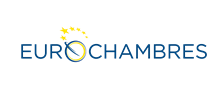 ГРАФИК НА ПРОЕКТНИ ДЕЙНОСТИ ПО ПРОЕКТ “WINEBIZZ’Ямболската търговко-промишлена палата, България изпълнява проектът „WINEBIZZ- насърчаване на търговските взаимоотношения и сътрудничество в лозаро-винарския сектор между български и арменски фирми и бизнес подпомагащи организации” в партньорство с  Център за подпомагане на инвестициите, Армения.Проектът има за цел да увеличи капацитета на производителите на вино и представителите на свързаните с виното индустрии и техните бизнес подкрепящи организации, за установяване на трансгранични търговски връзки и модернизиране на сектора на винената индустрия в Армения и България, чрез предоставяне на възможности за обучение, обмен на знания и опит, развитие и използване на иновативни цифрови инструменти. Проектът се реализира с подкрепата на проект EU4Business: Connecting Companies (ENI/2019/411-865 – EU4BCC), който се управлява от EUROCHAMBRES и се финансира по инициативата EU4Business на Европейския съюз.* Поради бързо променящата се пандемична ситуация в световен мащаб може да има промени в графика на дейностите. Всички бенефициенти ще бъдат информирани предварително за промените, които могат да настъпят.ПРЕДВАРИТЕЛЕН ГРАФИК НА ПРОЕКТНИ ДЕЙНОСТИ*ПРЕДВАРИТЕЛЕН ГРАФИК НА ПРОЕКТНИ ДЕЙНОСТИ*19.01.2022онлайн предварителна среща, позволяваща на МСП и бизнес-подкрепящи организации да се „опознаят“21.01.2022онлайн предварителна среща, позволяваща на двойките да се съсредоточат върху конкретни аспекти (определяне на списък с аспекти)25.01.2022онлайн предварителна среща, позволяваща да се стеснят изброените аспекти до най-обещаващите елементи, позволяващи разработването на услуга/продукт30.01.2022-03.02.2022Учебно бизнес-посещение в Ереван, Армения09.02.2022онлайн среща за бизнес-подкрепящите организации и МСП, намерили основа за партньорство, с цел прецизиране на обсъжданото сътрудничество16.02.2022онлайн среща за представяне на договореното сътрудничество между МСП и услуги за бизнес подкрепа, които да бъдат интегрирани по-късно22.02.2022-25.02.2022Учебно бизнес-посещение в Ямбол, България и посещения на изложението  Винария 2022 в Пловдив  28.03.2022-01.04.2022Обучение за представители на арменски бизнес-подкрепящи организации в Ямбол, България и B2B срещи  